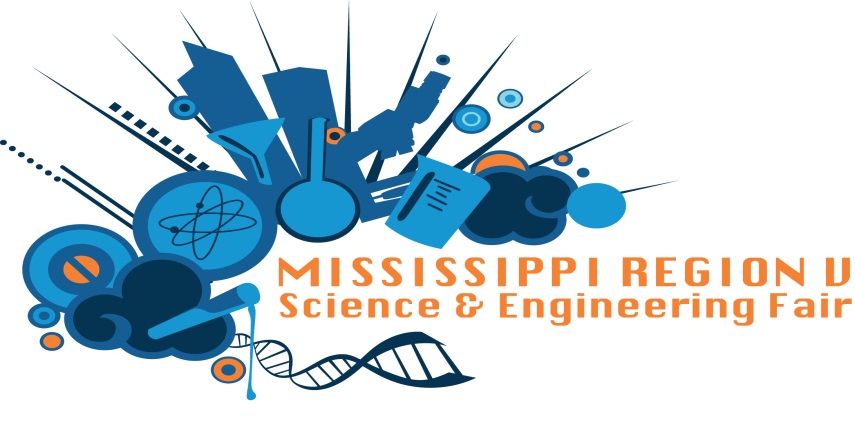 2017 Region V MSEF Class 4 and 5 WinnersISEF FinalistsHamilton Wan – Starkville High SchoolMichael Lu – Starkville High SchoolISEF AlternatesJavad Aarabi – Starkville High SchoolHelen Peng-Mississippi School of Math and ScienceClass 4 Category WinnersBehavior and Social Science1st Place	Angelique Wilson		2nd Place	Abigail Shaw3rd Place	Ambernique AshfordBiochemistry1st Place	Bryonie MandalInorganic Chemistry1st Place	Dy’Rekia Dooley2nd Place 	Kaitlyn Hairston	Organic Chemistry1st Place	Keyira WilliamsEarth and Environmental Sciences1st Place	Wynter Brooks, Tori Savors, & Amiyah Porter2nd Place	Jessika Harkins3rd Place	Ada FulghamAnimal Sciences1st Place	Angela WilliamsMedicine and Health	1st Place	Macy Claire Cagle	2nd Place	Kaylyn LiddellMicrobiology1st Place	Kaitlin Williams2nd Place	Elise Hood & Claudia Cade3rd Place	Cameron MorrisEngineering	1st Place	Matthew FieldsComputer Science and Math	1st Place 	Michael Lu	2nd Place 	Guillermo Hoffman-Meyer & Dennis LeeBotany	1st Place 	Ada FulghamClass 5 Category WinnersBehavior and Social Science1st Place	Cierra Bell	2nd Place	Deja MasonBiochemistry1st Place	Hamilton Wan2nd Place	Keaturah Wright3rd Place	Arkitdriona DuckInorganic Chemistry1st Place	Laken LairdOrganic Chemistry1st Place	Kewuan Bush, Kyanna Jones, & Shamyra BrooksEarth and Environmental Sciences1st Place	Helen Peng2nd Place	Jieasha Miller3rd Place	Colton ZiembaAnimal Sciences1st Place	Zykiara RogersMedicine and Health1st Place	Elizabeth Carlson2nd Place	Rylee Mcglothlin & Griffin Brock3rd Place 	Jaelen HarmonMicrobiology1st Place	Javad A’arabiPhysics and Astronomy1st Place	Minjae ChoEngineering1st Place	Austin Wilson2nd Place	Nathan Cagle & Garrett HuntBotany1st Place	KaMytreuna Williams & Arsimeon Brooks